INSERIR SOLICITAÇÕES DE DOCUMENTOS/DADOS PARA ASSINATURA NO PBDOCA seguir serão apresentadas as instruções para inserção de solicitações de documentos/dados para assinatura dos auditores no sistema PBDOC1. SALVAR SOLICITAÇÃO DE DOCUMENTOS/DADOS NO FORMATO PDFA solicitação de documentos/dados elaborada em formato Word deverá ser salva em formato PDF para inserção no PBDOC2. INSERIR SOLICITAÇÃO DE DOCUMENTOS/DADOS NO PBDOCNa página inicial do PBDOC:Clicar em 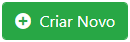 Selecionar Modelo: Documento Externo CapturadoTipo Documental: 06.01.10.01Assunto: Digitar o nome do documento. p. ex: “Solicitação de Documentos/Dados – Ordem de Serviço nº XXX/202X”Nota: sempre utilizar o padrão de redação do texto do exemplo acima para facilitar a busca futura do documento no PBDOCSelecionar o arquivo da solicitação de documentos salvo como PDF em  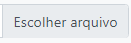 Caso a equipe de auditoria seja composta de:Apenas um auditor: Clicar em 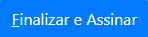 Na nova tela, clicar em 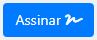 Inserir sua senha de acesso no PBDOC para finalizar a assinatura em 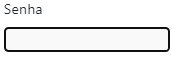 Clicar em 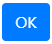 Solicitação de Documentos foi inserida no PBDOC. Não precisar executar as ações da seção 2 deste documento. Providenciar a tramitação da solicitação para a GEADois ou mais auditores:Clicar em 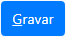 Executar ações da seção 2 a seguir2. DEFINIR PESSOAS QUE IRÃO ASSINAR A SOLICITAÇÃO DE DOCUMENTOS/DADOSNota: A solicitação de documentos/dados deverá ser assinada apenas pelos auditores. Não é necessária assinatura dos gerentes.Clicar em 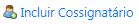 Digitar nome (ou parte do nome) da pessoa que irá assinar na caixa  e, em seguida, clicar em para selecionar a pessoa que irá assinar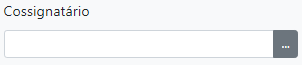 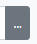 Para incluir as demais pessoas que irão assinar a solicitação basta repetir os dois passos acimaNota: o auditor que estiver como responsável por incluir a solicitação no PBDOC não precisará se incluir como cossignatário, pois terá que assinar a solicitação obrigatoriamente.Após incluir todas as pessoas que assinarão a solicitação, o auditor que que estiver incluindo a solicitação deverá assiná-la em 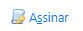 O auditor responsável deverá informar para o restante da equipe de auditoria o número de documento gerado no PBDOC (p.ex: “CGE-CAP-2023/00154”) referente a solicitaçãoO auditor responsável deverá aguardar a assinatura dos demais auditores. Após a conclusão das assinaturas, o auditor responsável deverá tramitar a solicitação para a GEA